Mise en situation #3Votre patient, Mme Lavallée est dysphagique depuis maintenant un bon moment. Sur votre plan de travail, il y est inscrit qu’il est en aide totale et doit être sous supervision en tout temps pour son alimentation. Vous devez donc l’installer et l’alimenter. Posez-vous les questions suivantes :  Comment allez-vous l’installer ? Est-ce que son plateau selon son menu est bien adapté ?Qu’allez-vous lui servir ?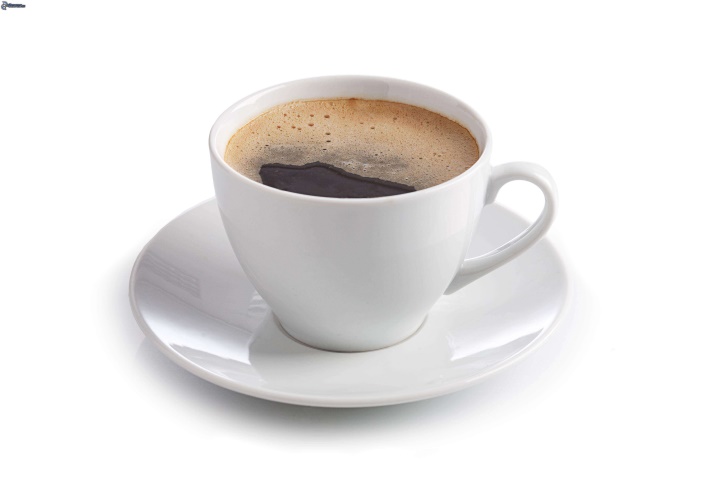 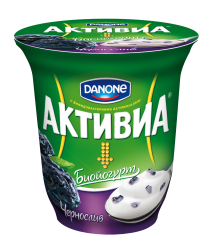 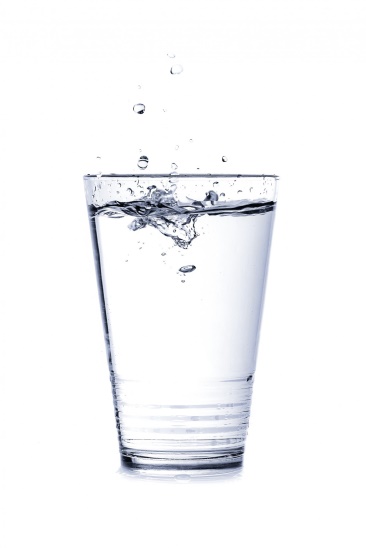 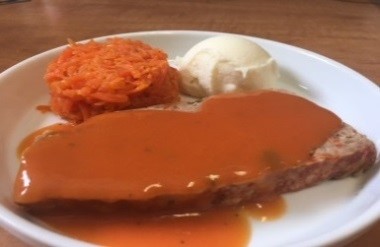 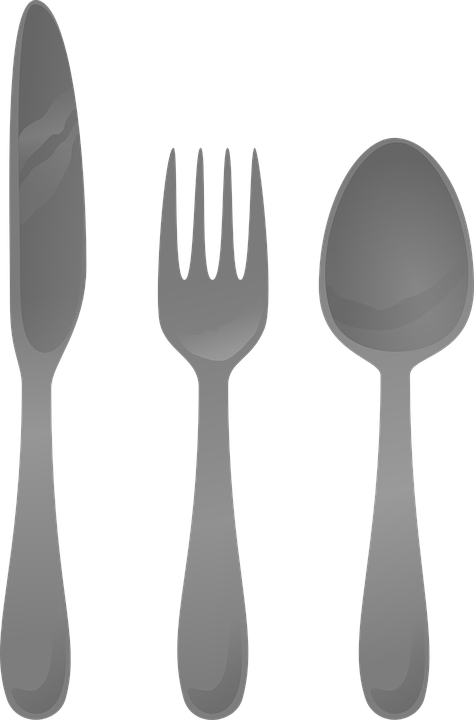 Centre CHSLD P + MENUVeau Pomme de terreCarottesSauce EauCaféYogourt fruitsLait 2% 15ml x1Sel PoivreSucreSurveillance requiseBon appétit ! HACHÉJackie Lavalée                                                                                        CH -3226